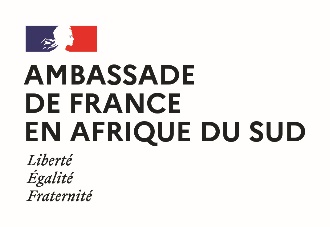 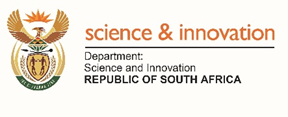 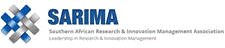 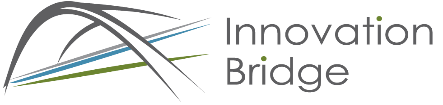 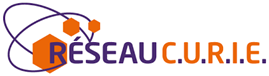 Application form for the French South African Tech Transfer Bridge
Call – Open Between July 2020 to 30 of October 2020Research team /industrial applicantsDate of application: Personal details of the main applicant Presentation of the research team or enterprise: team composition, research field or business sector, specific skills of the teamPresentation of the technology developed or desiredShort summary to clearly explain the future use and/or commercialization of the technology and knowledge transfer processes between the partners Tentative timeline and activities planned during the stay Letter of support from the Technology Transfer Office or the enterprise Letter of invitation from the research team or the enterprise Proposal global Budget / Total estimated cost.NB: IF the project is funded, details will be requested of the beneficiary who will be traveling (biography and profile).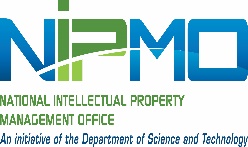 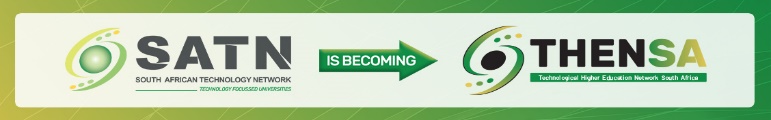 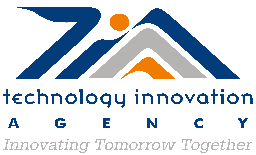 Surname (as it appears on your passport)First name(s)Structure ( Name of organisation)Gender(mark with X)FemaleMaleNationalityCellphone numberEmail address